【限时特惠】“重返亚运、守望山城”象山影视城、松兰山沙滩、灵岩火山峰特价二日游（赠送1正餐）行程单咨询电话：85115900   13615751491行程安排费用说明自费点其他说明产品编号141875出发地绍兴市目的地行程天数2去程交通汽车返程交通汽车参考航班无无无无无产品亮点★象山影视城内探柳探星探城，与明星不期而遇！★象山影视城内探柳探星探城，与明星不期而遇！★象山影视城内探柳探星探城，与明星不期而遇！★象山影视城内探柳探星探城，与明星不期而遇！★象山影视城内探柳探星探城，与明星不期而遇！产品介绍集合地及集合时间： 6:20柯桥蓝天大剧院门口。7:00绍兴城东体育中心门口（东门） 。8:00上虞火车站广场公交车站 。6:30新昌体育馆门口。7:00嵊州邮政大楼公交车站。集合地及集合时间： 6:20柯桥蓝天大剧院门口。7:00绍兴城东体育中心门口（东门） 。8:00上虞火车站广场公交车站 。6:30新昌体育馆门口。7:00嵊州邮政大楼公交车站。集合地及集合时间： 6:20柯桥蓝天大剧院门口。7:00绍兴城东体育中心门口（东门） 。8:00上虞火车站广场公交车站 。6:30新昌体育馆门口。7:00嵊州邮政大楼公交车站。集合地及集合时间： 6:20柯桥蓝天大剧院门口。7:00绍兴城东体育中心门口（东门） 。8:00上虞火车站广场公交车站 。6:30新昌体育馆门口。7:00嵊州邮政大楼公交车站。集合地及集合时间： 6:20柯桥蓝天大剧院门口。7:00绍兴城东体育中心门口（东门） 。8:00上虞火车站广场公交车站 。6:30新昌体育馆门口。7:00嵊州邮政大楼公交车站。行程详情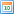  第1天   住宿：象山   用餐：含晚餐各集散地集合出发赴象山（车程时间约3小时），抵达后游览【象山影视城】（门票挂牌150元/人，游览时间不少于2小时）：建有神雕侠侣城、春秋战国城、民国城、西游记乐园等景点园区。景区相继接待拍摄《神雕侠侣》《赵氏孤儿》《西游记》《四大名捕》《琅琊榜》《芈月传》等众多影视作品。游客在影城中可亲身体验木偶戏、皮影戏、民间绝活、励志魔幻剧等免费表演。晚上安排入住休息。 第2天     用餐：占床含早费用包含1.赠送项目：旅游帽1.赠送项目：旅游帽1.赠送项目：旅游帽费用不包含不含项目：全程餐费、自理火山峰50元赠送1早2正餐（请报名时现付门店）旅游意外险、及个人消费等不含项目：全程餐费、自理火山峰50元赠送1早2正餐（请报名时现付门店）旅游意外险、及个人消费等不含项目：全程餐费、自理火山峰50元赠送1早2正餐（请报名时现付门店）旅游意外险、及个人消费等项目类型描述停留时间参考价格灵岩火山峰景区收费项目列表：七彩云梯30元，勇士之巅45元，峰火漂流80元温馨提示■温馨提示：本产品价格会根据实际成本变化作相应调整，同一团队会出现价格差异现象，以每位游客预定产品时的价格为该客人最终价格！■